Comment le mal et toutes les choses mauvaises
sont entrés dans le mondePrière : « Cher Seigneur, veuille employer cette étude pour avertir les enfants de ce que leur péché, comme le péché d’Adam, les sépare de toi et donc ils ont besoin de ton pardon pour qu’ils vivent pour toujours avec toi. »Faites à un enfant plus âgé ou à un enseignant lire ou raconter par mémoire le récit de la désobéissance d’Adam et d’Ève à partir de Genèse 3. Ce texte décrit comment Satan, en se servant du corps d’un serpent, a tenté Adam et Ève à désobéir à Dieu. En conséquence, puisque Dieu est saint, il a dû les envoyer loin de sa présence et les laisser mourir.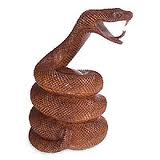 Après avoir raconté l’histoire, posez les questions suivantes. 
[Une bonne réponse suit chaque question]Comment Ève a-t-elle su que Dieu ne voulait pas qu’elle mangeât du fruit ? [Voir le verset 3]Quels mensonges Satan a-t-il dits pour faire à Ève vouloir manger du fruit ? [4-5]Pourquoi Adam a-t-il mangé du fruit ? [Verset 6]Qui est-ce qu’Adam et Ève ont blâmé de leur désobéissance ? [12-13]Que Dieu a-t-il dit à Satan de ce que l’enfant d’une femme lui ferait ? [15]Que Dieu a-t-il dit de la manière qu’Ève serait punie ? [16]Que Dieu a-t-il dit de la manière qu’Adam serait puni ? [17]Pourquoi Adam et Ève ont-ils dû quitter la présence de Dieu dans le jardin ? [22-24]Dramatisez des parties du récit du péché original de l’humanité (Gen. 3).Arrangez avec le chef de culte congrégationnel pour que les enfants présentent ce bref drame aux adultes.Vous n’avez pas à employer toutes les parties.Mettez de votre temps avec les enfants à préparer le drame.Laissez les enfants plus âgés aider les plus jeunes.Faites à des enfants plus âgés ou à des adultes jouer les rôles de Narrateur, Adam, Ève (tenant à sa main quelques grandes feuilles), Voix de Dieu et Serpent (tenant à sa main un fruit quelque chose qui représente un fruit).Faites à des enfants en plus bas âge jouer les rôles d’Animaux et d’Ange (tenant à sa main une petite épée).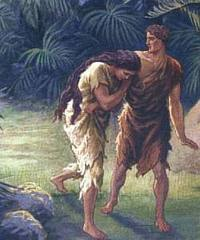 Narrateur : (Racontez la première partie du récit de Genèse 3 : 1 à 6. Dites alors : ) « Adam a nommé les animaux du jardin. Voyez comment marchent les animaux. »Animaux : (Déplacez-vous en marchant comme un animal, un ou plusieurs enfants en même temps. Faites des bruits d’animal.)Adam : Dirigez-vous vers chaque animal et demandez-lui : « Que vais-je appeler celui-ci ? » (Laissez répondre l’animal.)Narrateur : « Satan a pris la forme d’un serpent. Écoutez ce qu’il dit. »Serpent : (Sifflez fort. Puis, dites : ) « Ève, écoutez ! » (Sifflez encore et offrez le fruit à Ève.) « Dieu a-t-il vraiment dit de ne pas manger de tout fruit du jardin ? »Ève : « Oh, quel beau serpent ! » (Indiquez le fruit.) « Non ! Dieu a dit que nous pourrions manger de tout fruit excepté celui de l’arbre qui se trouve au centre du jardin. Si nous le mangeons nous mourrons. »Serpent : (Sifflez fort. Puis, dites : ) « Non, Ève. Vous ne mourrez pas. Vous deviendrez plutôt sage comme Dieu. Vous saurez ce qu’est le péché ! » (Rirez de manière maline.)Ève : « Le fruit semble bon. Je suis curieuse. Je voudrais apprendre comment est le péché. Je ne m’inquiète pas de ce que Dieu a dit. Je lui désobéirai et mangerai tout ce que je veux ! »Ève : (Feignez prendre le fruit et en mangez un peu, et puis, le donnez à Adam. Dites : ) « Adam, mange de ce fruit délicieux tout comme moi. »Adam : « Ève, Dieu a dit de ne pas en manger. Mais je lui désobéirai comme toi. Je veux moi aussi savoir ce qu’est le mal. »Serpent : (Rirez et sifflez. Dites : ) « Vous avez choisi de désobéir à Dieu. Alors, il doit vous envoyer loin de lui pour toujours ! » (Sifflez et rirez.) Narrateur : (Racontez la deuxième partie de l’histoire de Genèse 3 : 7 à 13. Dites alors : ) « Écoutez ce que dit Adam. »Adam : « Ève ! Qu’avons-nous fait ? Nous avons désobéi à Dieu ! Alors, je me sens nu ! »Ève : « Voici quelques grandes feuilles. Je vais les coudre pour nous en faire des vêtements. »Voix de Dieu : (Criez : ) « Adam ! Adam ! Où es-tu ? Je suis venu pour marcher avec toi dans le jardin que j’ai créé pour que vous l’appréciiez ! »Adam : « J’avais peur parce que je suis nu. Ainsi je me suis caché. »Voix de Dieu : « Qui t’a dit que tu es nu ? As-tu mangé du fruit interdit ? »Adam : « C’est Ève qui me l’a donné. »Ève : « C’est le serpent qui m’a trompée. Il a dit que le fruit serait bon pour nous ! »Narrateur : (Racontez la troisième partie du récit de Genèse 3 : 14 à 24. Dites alors : ) « Dieu a fait des vêtements de peaux d’animaux pour Adam et Ève. Écoutez ce que Dieu a dit. »Voix de Dieu : « Serpent, tu marcheras sur ton ventre dans la poussière. Un jour, un descendant d’Ève t’écrasera la tête. 
Ève, tu m’as désobéi. Tu auras de la douleur dans l’accouchement. 
Adam, tu travailleras dur pour obtenir de la nourriture. 
Allez. Vous ne pouvez plus rester dans le jardin avec moi. »Ange : (Agiter l’épée en direction d’Adam et dites : ) « Vous avez désobéi à Dieu. Vous ne pouvez plus rester en sa présence où vous auriez vécu pour toujours. »Narrateur : (Remerciez chacun qui a aidé avec le drame, et remerciez les adultes de l’écoute.)Questions. Si les enfants dramatisent cette histoire pour les adultes, alors laissez les enfants poser également aux adultes les questions qui sont énumérées ci-haut.Illustration. Un enfant porte au dos un gros sac lié avec une corde. Il va d’une personne à une autre en lui demandant : « Comment puis-je me débarrasser de cette charge douloureuse de péché ? » (Laissez chacun répondre.) Un autre enfant qui porte un petit couteau explique : « Cette épée du Seigneur est la Parole de Dieu. Elle nous fait savoir que le sang de Jésus enlève nos péchés. » Coupez ou déliez la corde et laissez le sac chuter par terre.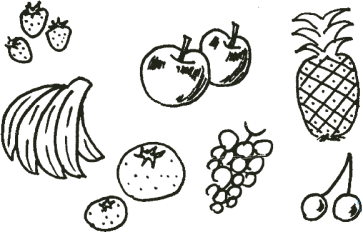 Faites aux enfants dessiner une image d’un serpent ou d’un fruit. Laissez-les montrer leurs images aux adultes lors du prochain culte et leur expliquer que ceci illustre comment Satan nous tente.Laissez les plus petits enfants apprendre par cœur Romains 3 : 23, et les plus âgés mémoriser Romains 5 : 12. Discussion. Demandez aux enfants : « De quelles manières les gens choisissent-ils de désobéir à Dieu de nos jours ? »Poésie. Laissez trois enfants réciter chacun un des versets du psaume 53 : 1 à 3 (2 à 4).Prière. « Cher Seigneur, nous t’avons désobéi maintes fois. Ainsi, nous sommes devenus des esclaves de Satan. Nous te remercions d’avoir envoyé Jésus, un descendant d’Ève, pour écraser la tête de l’ennemi et pour nous libérer. »